Jaroslav HeyrovskýPracovní list je určen pro žáky středních škol. Jeho cílem je seznámit s polarografií a prací Jaroslava Heyrovského.První český nositel Nobelovy ceny_______________________________________________________V jakém roce získal Jaroslav Heyrovský Nobelovu cenu za chemii?195919691979Kde se používá polarografie?…………………………………………………………………………………………………………………………………………………………………………………………………………………………………………………………………………………………………………………………………………………………………………………………………………………………………………………………………………Do textu doplňte slova z nabídky.chemická, kvantitativní, kapající, reakce, elektrochemické, kvalitativníPolarografie patří mezi ……………………… analytické metody pro ……………………… i ……………………… analýzu chemických prvků a sloučenin. Polarografie využívá …………………… rtuťové elektrody. Na rtuťové elektrodě probíhá ……………………… reakce. Podle ……………………… sloučeniny je pak možné určit, jaké látky daný roztok obsahuje.Určete pravdivost výroků.Co jsem se touto aktivitou naučil(a):………………………………………………………………………………………………………………………………………………………………………………………………………………………………………………………………………………………………………………………………………………………………………Autor: Tomandlová Markéta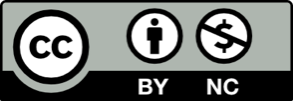 Toto dílo je licencováno pod licencí Creative Commons [CC BY-NC 4.0]. Licenční podmínky navštivte na adrese [https://creativecommons.org/choose/?lang=cs].ANONEJaroslav Heyrovský byl na Nobelovu cenu nominován pouze jednou.Jaroslav Heyrovský objevil polarografii v roce 1922.Polarografie je zvláštní případ voltametrie.Polarografie využívá kapající rtuťové elektrody.